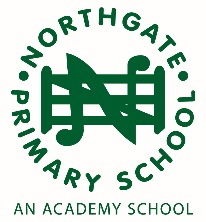                                              NEWSLETTERDear Parents	18th November 2016Data Collection SheetsThe law has changed and the Government now require the following information: Country of Birth, Nationality and Proficiency in English.  Data collection sheets will be sent home shortly and this information needs to be provided by January 2017.  Please could you check that the existing information on your child’s data sheet is correct, make any necessary changes and update this information accordingly.  If you do not wish this information to be recorded you need to fill in the box with ‘refused’. Thank youJack Trelawny – Author VisitChildren’s author, Jack Trelawny, visited the school on Tuesday to talk to the children about how to become an author.  The children found this talk entertaining and hopefully it will inspire some future authors.Children in NeedIt was lovely to see so many children coming to school in their spots!  An assembly was held to explain to the children who benefits from the monies raised!School Crossing PatrolPlease note that there will be no school crossing patrol on Monday, 21st November.Let’s do LunchReception parents were invited to have lunch with their children this week.  The children really enjoyed it and I am sure the parents did too!  Thank you to the staff who worked extremely hard to ensure it ran smoothly.FoundationFoundation are developing the outside area and we need your help!!  If you have any of the following items you would be able to donate to us we would really appreciate it – thank you:Waterproof material – tent or similar	cones/conkers	Lego/Duplo/mats	Stones/pebbles	egg boxes	HappylandShingle	pasta/lentils/butter beans	Small world characters/animalsCable reels	dried peas	Puzzles suitable for Foundation classEmpty plant pots/plant trays	wooden utensilsArtificial grass	kitchen roll innersTree stumps	silicone baking casesSchool TripsThis year, the Association are funding a day trip for each year group in the school.  We start off in a couple of weeks’ time with a year 4 trip to the Natural History Museum, and there is nothing for parents to pay!  We are hoping the children will benefit from this idea and, thanks to the generosity and support of parents throughout last year, we are in a position to fund this.Northgate Football TeamA big well done to the football team who recorded another win on Tuesday.  In a close match, they ran out 3-0 winners against Howe Green, maintaining their position at the top of the league.  Well done to all the children who played.Year 5/6 Basketball Competition Yesterday a team of 8 boys and girls from years 5 and 6 represented our school in a very tense competition held at Birchwood.  After losing their first match against what turned out to be the competition winner, they really upped their game, remembering everything taught in PE lessons.  They qualified for the next round and became the finalist in the second round.  Unfortunately, they lost the final game by 1 basket and therefore ended up in eighth place out of 18 schools which is still an amazing achievement.  Well done everyone who took part. School Recording StarsOn Thursday, 24th November we will be recording our Christmas CD ‘Northgate Nowell’.  All the children at school that day will be involved in the recording and a sample CD should be available to listen to at the Christmas Fayre.  Please ensure that all recorder players and members of the school orchestra have their instruments at school that day.School PhotosFollowing Pret-a-Portrait’s recent visit to take school photographs, we just wanted to remind you that the early bird deadline for you to receive a 10% discount on the school pictures finishes on Tuesday, 22nd November 2016.  If for any reason you have lost your original viewing instructions please do not worry.  Pret-a-Portrait will be more than happy to help and you can contact them directly on 0800 021 7626 or customerservice@pret-a-portrait.netScholasticThe Scholastic brochures have now been sent home as a taster for their seasonal catalogue.  There is a much larger selection online, and if you would like to order gifts in time for Christmas delivery, then you can log on to www.scholastic.co.uk/clubs and create an account.  Please make sure you include your home address in the details and get your orders completed by early December to avoid disappointment.  If you would like to nominate Northgate as your school to benefit from your purchases, please enter the school name/postcode (CM23 2RL) in the relevant box and we can earn vouchers towards new books for our library.2017 Term Dates26th May – inset day21st July – last day of term24th July – occasional day30th August – occasional day31st August – inset day1st September – inset day4th September – first day of termNORTHGATE ASSOCIATIONCHRISTMAS FAYRE – SATURDAY, 3RD DECEMBERSweet Tombola and Hamper RaffleThis year we are asking that Key stage 1 and Foundation decorate a cup and fill it with sweets/chocolates/treats (no nuts) for our very popular Sweet Tombola stall.  We will be sending home cups next week.  Please can you bring them back filled and decorated by Wednesday 30th November.  Nursery parents will be running the sweet tombola, if you are able to help on the stall, please can you fill in a time slot on the rota on the nursery notice board.Please can Key Stage 2 bring in an item for the Christmas Fayre Hamper raffle.  Please check your class item below and can you bring in your item by Wednesday 30th November.  If anyone has any suitable baskets boxes or gift bags we can use to make up the hampers, please can you bring them into the office. Raffle Tickets
Tickets will be sent out via book bags to the eldest child in the family on Friday and we are asking for the stubs and cash/cheque (payable to Northgate Association) to be returned in an envelope by Wednesday 30th November. If you require additional tickets, please ask at the office.   We will also be selling the raffle tickets outside the school gates in the run up to the fayre.  If you do not sell your raffle tickets please can you return them to school so that we can re-sell them.Party wear stall and Toys and Books stallWe are still quite low on donations of party wear and toys and books, if you having a pre-Christmas clear out, please bring your donations into the office.Donations can include:Children’s party wear and festive wear in very good condition.  This includes party dresses/shirts/trousers/party shoes/christmas jumpers/fancy dress in any age. Toys and books in good conditionNon uniform day - Friday 25th NovemberOn Friday 25th November we will be holding a Non-Uniform day for the children in exchange for a donation for the Bottle Tombola. All donations will be gratefully received. Please ensure the use by date is January 2017 or later.  It can be any kind of bottle e.g. wine/mulled wine/spirits/beer/soft drinks/fizzy drinks/oil vinegar etc.Colouring CompetitionAll children will be receiving a Christmas pictures to colour in. Please don't forget to bring in your picture by Wednesday 23rd November. The competition is judged by the Office Staff and each class has one boy and one girl winner and will be presented with a chocolate selection box. Yours sincerelyL HotsonHeadteacherClassItemClass 5Cake - Christmas Cake, Stollen, Panetone, Mince pies, etcClass 6Biscuits – Shortbread, Amaretti, Chocolate biscuits, etcClass 7Drinks – Posh tea/coffee, hot chocolate, liqueur, etcClass 8Chocolates – boxes, bags, bars, chocolate sauce, etcClass 9Children’s or adult sweets – packets of sweets, tubes of sweets, selection boxes, Jelly Beans, liquorice, toffee, fudge, retro sweets etcClass 10Snacks – crisps, pretzels, twiglets, dried fruit, olives etcClass 11Condiments - Jam, marmalade, chutneys, compotes, honey  etcClass 12Savoury biscuits – Oat cakes, cheese biscuits, crackers, flatbreads etc